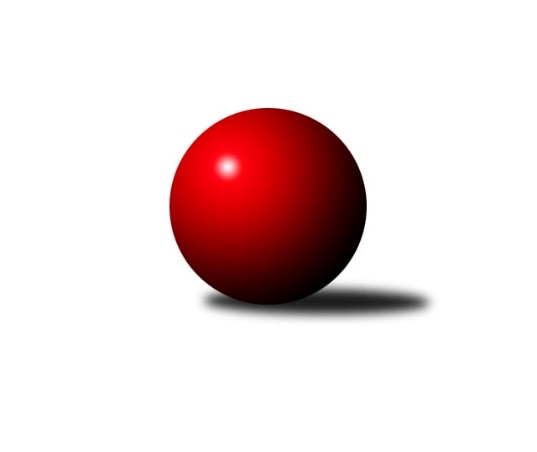 Č.6Ročník 2014/2015	25.10.2014Nejlepšího výkonu v tomto kole: 3282 dosáhlo družstvo: HKK Olomouc2. KLZ B 2014/2015Výsledky 6. kolaSouhrnný přehled výsledků:TJ Jiskra Nová Bystřice	- KK Slovan Rosice	5:3	3194:3153	14.0:10.0	25.10.KK Vyškov	- TJ Sokol Luhačovice	8:0	3134:2924	18.0:6.0	25.10.KK Mor.Slávia Brno	- TJ Jiskra Otrokovice	7:1	3110:3076	14.5:9.5	25.10.HKK Olomouc	- TJ Spartak Pelhřimov	8:0	3282:3038	18.0:6.0	25.10.Tabulka družstev:	1.	KK Mor.Slávia Brno	6	5	1	0	34.0 : 14.0 	78.5 : 65.5 	 3103	11	2.	KK Slovan Rosice	5	3	0	2	23.0 : 17.0 	62.5 : 57.5 	 3195	6	3.	KK Vyškov	6	3	0	3	22.5 : 25.5 	66.5 : 77.5 	 3076	6	4.	TJ Jiskra Nová Bystřice	4	2	1	1	17.0 : 15.0 	53.0 : 43.0 	 3103	5	5.	TJ Sokol Luhačovice	5	2	1	2	17.0 : 23.0 	54.0 : 66.0 	 3040	5	6.	HKK Olomouc	4	2	0	2	21.0 : 11.0 	57.5 : 38.5 	 3166	4	7.	TJ Sokol Vracov	5	2	0	3	20.0 : 20.0 	61.5 : 58.5 	 3059	4	8.	TJ Jiskra Otrokovice	5	1	1	3	16.0 : 24.0 	56.5 : 63.5 	 2958	3	9.	KK PSJ Jihlava	5	1	1	3	15.5 : 24.5 	57.0 : 63.0 	 2982	3	10.	TJ Spartak Pelhřimov	5	1	1	3	14.0 : 26.0 	53.0 : 67.0 	 3054	3Podrobné výsledky kola:	 TJ Jiskra Nová Bystřice	3194	5:3	3153	KK Slovan Rosice	Iva Molová	131 	 128 	 119 	144	522 	 2:2 	 544 	 143	116 	 143	142	Hana Veselá	Veronika Baudyšová	135 	 127 	 115 	115	492 	 2:2 	 513 	 133	115 	 132	133	Iva Rosendorfová	Radka Budošová	142 	 126 	 132 	147	547 	 3:1 	 541 	 135	138 	 128	140	Šárka Palková	Veronika Pýchová	124 	 116 	 125 	139	504 	 1:3 	 538 	 141	122 	 143	132	Naděžda Dobešová	Lucie Vrecková	147 	 151 	 138 	141	577 	 4:0 	 487 	 115	121 	 120	131	Eva Putnová	Gabriela Filakovská	134 	 137 	 122 	159	552 	 2:2 	 530 	 144	138 	 121	127	Magda Winterovározhodčí: Nejlepší výkon utkání: 577 - Lucie Vrecková	 KK Vyškov	3134	8:0	2924	TJ Sokol Luhačovice	Zuzana Štěrbová	131 	 129 	 121 	139	520 	 3:1 	 504 	 138	121 	 114	131	Hana Krajíčková	Monika Tilšerová	113 	 146 	 135 	148	542 	 2:2 	 514 	 132	157 	 115	110	Andrea Černochová	Jana Vejmolová	135 	 147 	 116 	148	546 	 3.5:0.5 	 461 	 113	119 	 116	113	Jana Mikulcová	Monika Anderová	137 	 151 	 114 	140	542 	 3:1 	 502 	 116	127 	 130	129	Hana Konečná	Lenka Wognitschová	129 	 122 	 119 	126	496 	 4:0 	 453 	 118	109 	 112	114	Zdenka Svobodová	Pavla Fialová	124 	 123 	 118 	123	488 	 2.5:1.5 	 490 	 115	119 	 133	123	Ludmila Pančochovározhodčí: Nejlepší výkon utkání: 546 - Jana Vejmolová	 KK Mor.Slávia Brno	3110	7:1	3076	TJ Jiskra Otrokovice	Michaela Slavětínská	148 	 142 	 126 	135	551 	 3:1 	 510 	 140	122 	 132	116	Františka Petříková	Jana Vránková	139 	 130 	 144 	128	541 	 4:0 	 496 	 116	123 	 135	122	Jana Bednaříková	Pavlína Březinová	121 	 133 	 123 	123	500 	 3:1 	 461 	 105	117 	 113	126	Renata Mikulcová st.	Lea Olšáková	107 	 131 	 107 	104	449 	 0:4 	 571 	 150	138 	 164	119	Martina Ančincová	Lenka Kričinská	132 	 137 	 124 	134	527 	 2:2 	 507 	 137	122 	 130	118	Zuzana Ančincová	Romana Sedlářová	138 	 134 	 140 	130	542 	 2.5:1.5 	 531 	 138	146 	 134	113	Hana Jonáškovározhodčí: Nejlepší výkon utkání: 571 - Martina Ančincová	 HKK Olomouc	3282	8:0	3038	TJ Spartak Pelhřimov	Kateřina Bajerová	128 	 114 	 134 	145	521 	 2:2 	 511 	 131	108 	 139	133	Zdena Vytisková	Marie Chmelíková	152 	 132 	 146 	132	562 	 3:1 	 474 	 109	137 	 109	119	Ludmila Landkamerová *1	Hana Malíšková	137 	 132 	 143 	129	541 	 2:2 	 518 	 139	135 	 121	123	Petra Skotáková	Silvie Vaňková	147 	 145 	 127 	139	558 	 3:1 	 500 	 132	121 	 128	119	Štěpánka Vytisková	Andrea Tatoušková	139 	 121 	 157 	129	546 	 4:0 	 530 	 137	116 	 151	126	Jozefina Vytisková	Jaroslava Havranová	142 	 140 	 140 	132	554 	 4:0 	 505 	 109	128 	 137	131	Aneta Kusiovározhodčí: střídání: *1 od 61. hodu Kateřina CarnováNejlepší výkon utkání: 562 - Marie ChmelíkováPořadí jednotlivců:	jméno hráče	družstvo	celkem	plné	dorážka	chyby	poměr kuž.	Maximum	1.	Naděžda Dobešová 	KK Slovan Rosice	560.00	363.5	196.5	2.0	2/3	(582)	2.	Lucie Vaverková 	KK Slovan Rosice	555.00	365.0	190.0	1.0	2/3	(568)	3.	Michaela Zajacová 	TJ Sokol Vracov	550.38	370.0	180.4	5.0	4/4	(574)	4.	Hana Veselá 	KK Slovan Rosice	547.33	365.7	181.7	2.5	3/3	(576)	5.	Martina Ančincová 	TJ Jiskra Otrokovice	545.50	369.4	176.1	4.8	4/4	(571)	6.	Jana Vejmolová 	KK Vyškov	544.33	373.6	170.8	5.2	3/4	(552)	7.	Šárka Palková 	KK Slovan Rosice	543.50	369.8	173.7	6.0	3/3	(550)	8.	Hana Malíšková 	HKK Olomouc	542.17	362.3	179.8	3.7	2/2	(547)	9.	Gabriela Filakovská 	TJ Jiskra Nová Bystřice	537.33	367.0	170.3	5.5	3/3	(552)	10.	Andrea Černochová 	TJ Sokol Luhačovice	536.88	359.6	177.3	6.5	4/4	(579)	11.	Markéta Ptáčková 	TJ Sokol Vracov	536.25	359.5	176.8	6.8	4/4	(559)	12.	Marie Chmelíková 	HKK Olomouc	536.17	356.5	179.7	5.2	2/2	(572)	13.	Silvie Vaňková 	HKK Olomouc	534.33	373.2	161.2	6.0	2/2	(559)	14.	Iva Rosendorfová 	KK Slovan Rosice	533.89	361.0	172.9	4.2	3/3	(552)	15.	Eva Rosendorfská 	KK PSJ Jihlava	533.50	356.8	176.7	3.7	2/3	(540)	16.	Mariana Kreuzingerová 	TJ Sokol Vracov	532.75	355.0	177.8	6.1	4/4	(579)	17.	Iva Molová 	TJ Jiskra Nová Bystřice	532.33	356.3	176.0	5.8	3/3	(548)	18.	Lucie Vrecková 	TJ Jiskra Nová Bystřice	532.00	371.8	160.2	9.0	3/3	(577)	19.	Monika Rusňáková 	KK Mor.Slávia Brno	531.50	359.5	172.0	3.3	3/4	(549)	20.	Kristýna Dúšková 	KK PSJ Jihlava	531.50	363.5	168.0	7.5	2/3	(555)	21.	Romana Sedlářová 	KK Mor.Slávia Brno	530.17	357.1	173.1	4.4	4/4	(577)	22.	Michaela Slavětínská 	KK Mor.Slávia Brno	529.92	364.4	165.5	8.5	4/4	(588)	23.	Jaroslava Havranová 	HKK Olomouc	529.50	357.8	171.7	4.8	2/2	(554)	24.	Magda Winterová 	KK Slovan Rosice	528.50	354.7	173.8	6.0	3/3	(537)	25.	Monika Anderová 	KK Vyškov	527.83	350.8	177.1	6.3	4/4	(563)	26.	Jozefina Vytisková 	TJ Spartak Pelhřimov	527.50	365.8	161.8	6.8	4/4	(565)	27.	Hana Beranová 	TJ Sokol Vracov	525.00	352.5	172.5	5.0	4/4	(557)	28.	Andrea Tatoušková 	HKK Olomouc	525.00	363.3	161.7	7.3	2/2	(546)	29.	Lenka Kričinská 	KK Mor.Slávia Brno	521.83	350.1	171.8	8.2	4/4	(558)	30.	Jitka Žáčková 	KK Mor.Slávia Brno	521.25	351.1	170.1	6.3	4/4	(578)	31.	Aneta Kusiová 	TJ Spartak Pelhřimov	520.25	355.8	164.5	6.5	4/4	(542)	32.	Radka Budošová 	TJ Jiskra Nová Bystřice	520.17	356.0	164.2	8.3	3/3	(547)	33.	Simona Černušková 	TJ Spartak Pelhřimov	517.00	351.3	165.7	6.0	3/4	(537)	34.	Lenka Wognitschová 	KK Vyškov	515.78	354.4	161.3	6.4	3/4	(529)	35.	Lenka Habrová 	KK PSJ Jihlava	515.17	357.2	158.0	6.2	3/3	(543)	36.	Monika Tilšerová 	KK Vyškov	512.42	356.4	156.0	9.3	4/4	(542)	37.	Zdenka Svobodová 	TJ Sokol Luhačovice	512.25	358.9	153.4	7.5	4/4	(563)	38.	Kateřina Bajerová 	HKK Olomouc	508.50	357.3	151.3	8.0	2/2	(529)	39.	Eva Putnová 	KK Slovan Rosice	508.33	349.0	159.3	6.7	3/3	(550)	40.	Zuzana Štěrbová 	KK Vyškov	508.25	354.3	153.9	8.0	4/4	(527)	41.	Simona Matulová 	KK PSJ Jihlava	507.50	352.5	155.0	7.5	2/3	(512)	42.	Monika Hubíková 	TJ Sokol Luhačovice	507.33	355.3	152.0	9.8	3/4	(574)	43.	Ludmila Pančochová 	TJ Sokol Luhačovice	506.75	347.9	158.9	6.0	4/4	(528)	44.	Hana Krajíčková 	TJ Sokol Luhačovice	506.75	359.5	147.3	10.5	4/4	(522)	45.	Ludmila Landkamerová 	TJ Spartak Pelhřimov	505.67	342.0	163.7	7.3	3/4	(515)	46.	Petra Skotáková 	TJ Spartak Pelhřimov	504.75	356.8	148.0	9.5	4/4	(532)	47.	Šárka Vacková 	KK PSJ Jihlava	504.44	345.9	158.6	7.8	3/3	(562)	48.	Františka Petříková 	TJ Jiskra Otrokovice	500.38	340.1	160.3	7.0	4/4	(530)	49.	Eva Dušek 	KK PSJ Jihlava	499.33	353.3	146.0	10.7	3/3	(521)	50.	Jana Bednaříková 	TJ Jiskra Otrokovice	499.00	345.8	153.3	9.3	4/4	(540)	51.	Štěpánka Vytisková 	TJ Spartak Pelhřimov	497.38	340.6	156.8	7.5	4/4	(517)	52.	Veronika Baudyšová 	TJ Jiskra Nová Bystřice	494.00	344.7	149.3	10.0	3/3	(514)	53.	Veronika Pýchová 	TJ Jiskra Nová Bystřice	489.00	339.0	150.0	9.2	3/3	(504)	54.	Pavla Fialová 	KK Vyškov	488.22	350.6	137.7	10.8	3/4	(521)	55.	Pavlína Březinová 	KK Mor.Slávia Brno	488.17	340.1	148.1	10.8	4/4	(502)	56.	Zuzana Ančincová 	TJ Jiskra Otrokovice	480.75	339.9	140.9	10.5	4/4	(507)	57.	Hana Jonášková 	TJ Jiskra Otrokovice	471.50	334.0	137.5	13.4	4/4	(531)	58.	Dana Fišerová 	KK PSJ Jihlava	469.50	336.5	133.0	13.5	2/3	(506)	59.	Kristýna Kuchynková 	TJ Sokol Vracov	469.25	329.3	140.0	12.4	4/4	(501)	60.	Renata Mikulcová  st.	TJ Jiskra Otrokovice	461.25	332.9	128.4	13.6	4/4	(505)	61.	Monika Niklová 	TJ Sokol Vracov	452.83	321.5	131.3	14.3	3/4	(506)	62.	Irena Partlová 	KK PSJ Jihlava	446.00	319.5	126.5	13.5	2/3	(476)		Denisa Martináková 	TJ Sokol Vracov	562.00	394.0	168.0	7.0	1/4	(562)		Jana Vránková 	KK Mor.Slávia Brno	541.00	378.0	163.0	2.0	1/4	(541)		Renata Svobodová 	KK Slovan Rosice	516.00	358.0	158.0	6.0	1/3	(516)		Hana Konečná 	TJ Sokol Luhačovice	511.50	362.5	149.0	12.0	2/4	(521)		Terézia Magdolenová 	KK Vyškov	509.00	351.0	158.0	6.0	1/4	(509)		Veronika Brychtová 	KK PSJ Jihlava	500.50	342.5	158.0	9.5	1/3	(508)		Andrea Axmanová 	KK Slovan Rosice	498.50	349.5	149.0	9.5	1/3	(512)		Zdena Vytisková 	TJ Spartak Pelhřimov	498.25	340.3	158.0	9.0	2/4	(511)		Lucie Trávníčková 	KK Vyškov	478.50	349.5	129.0	14.5	2/4	(483)		Miroslava Matějková 	TJ Spartak Pelhřimov	471.00	323.0	148.0	10.0	1/4	(471)		Lea Olšáková 	KK Mor.Slávia Brno	468.50	341.0	127.5	14.5	2/4	(488)		Denisa Hamplová 	HKK Olomouc	466.00	329.0	137.0	9.0	1/2	(466)		Jana Mikulcová 	TJ Sokol Luhačovice	461.00	355.0	106.0	20.0	1/4	(461)		Helena Konečná 	TJ Sokol Luhačovice	435.00	316.0	119.0	17.0	1/4	(435)		Eva Doubková 	KK PSJ Jihlava	422.00	302.0	120.0	14.0	1/3	(422)		Veronika Presová 	TJ Sokol Vracov	411.00	310.0	101.0	23.0	1/4	(411)Sportovně technické informace:Starty náhradníků:registrační číslo	jméno a příjmení 	datum startu 	družstvo	číslo startu
Hráči dopsaní na soupisku:registrační číslo	jméno a příjmení 	datum startu 	družstvo	Program dalšího kola:7. kolo1.11.2014	so	9:00	KK PSJ Jihlava - HKK Olomouc	1.11.2014	so	13:30	TJ Sokol Vracov - KK Mor.Slávia Brno	1.11.2014	so	15:00	TJ Jiskra Otrokovice - KK Vyškov	Nejlepší šestka kola - absolutněNejlepší šestka kola - absolutněNejlepší šestka kola - absolutněNejlepší šestka kola - absolutněNejlepší šestka kola - dle průměru kuželenNejlepší šestka kola - dle průměru kuželenNejlepší šestka kola - dle průměru kuželenNejlepší šestka kola - dle průměru kuželenNejlepší šestka kola - dle průměru kuželenPočetJménoNázev týmuVýkonPočetJménoNázev týmuPrůměr (%)Výkon1xLucie VreckováNová Bystřice5771xLucie VreckováNová Bystřice114.455771xMartina AnčincováOtrokovice5711xGabriela FilakovskáNová Bystřice109.495522xMarie ChmelíkováHKK Olomouc5621xRadka BudošováNová Bystřice108.55472xSilvie VaňkováHKK Olomouc5582xHana VeseláRosice107.915441xJaroslava HavranováHKK Olomouc5542xMarie ChmelíkováHKK Olomouc107.865621xGabriela FilakovskáNová Bystřice5521xŠárka PalkováRosice107.31541